Para qualquer informação por favor contacte o escritório da nossa paróquia: 732- 254-1800 linha 15 em Português.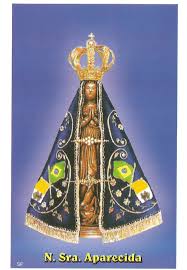 A secretaria Humbelina estará no escritório da paróquia para atender em Português, nas segundas-feiras e quartas-feiras, das 9:00 AM-3:00 PM e sextas-feiras das 9:00AM-2:00PM.PIQUENIQUE DA PAROQUIANo Domingo 25 de Setembro haverá um piquenique da nossa Paroquia de Corpus Christi da 1:00 PM – 4:00 PM. Na próxima segunda-feira 01 de Agosto, 2016 as 7:00 PM no salão da reitoria haverá’ uma reunião com o grupo de pessoas que estarão a programar este evento. Precisamos de organizadores e voluntários para programar, oferecer ideias, ou ajudar neste evento. Se estiver interessado a participar por favor compareça na reunião. ----------------------------------------------------------------------------------MISSA E ORAÇAO NAS FÉRIAS – Durante as férias não devemos esquecer  a participação nas missas dominicais, em qualquer lugar do mundo onde iremos visitar. Lembramos também a nossa oração diária e a vida sacramental (confissão, Comunhão). Procuremos visitar também os lugares sagrados como por exemplo os Santuários em Fátima, em Aparecida ou outros) e não esqueçamos de rezar por nossa comunidade paroquial e pela paz mundial. Quem não pode viajar para fora durante este verão mas gostaria de visitar algum santuário, considere visitar o Santuário de Blue Army do Apostolado Mundial de Fátima em 674 Mt. View Rd., Washington, NJ. Cada primeiro Sábado de cada mês o Santuário oferece programas especiais durante todo o dia, assim como todos os dias 13 de cada mês. ----------------------------------------------------------------------------------RESERVE A DATA PARA UMA PEREGRINAÇÃO DIOCESANA AO SANTUÁRIO NACIONAL DA IMACULADA CONCEIÇÃONo sábado 19 de Novembro de 2016, o nosso Bispo Checchio ira’ conduzir uma peregrinação a’ Basílica do Santuário Nacional da Imaculada Conceição em Washington, D.C. concluindo o Jubileu Extraordinário da Misericórdia e também para celebrar o trigésimo-quinto (35) aniversário da fundação da nossa Diocese, por São João Paulo II. Nas próximas semanas serão publicadas mais informações no boletim da paróquia sobre esta peregrinação que incluirá inscrições e custos.Pedimos a todos os que estiverem interessados a participar desta peregrinação para ligar para o escritório da paróquia. --------------------------------------------------------------------------ENVELOPES DE OFERTORIOQueremos lembrar que os envelopes de ofertório deverão ser usados para podermos comprovar que frequentam a Missa e que são membros ativos da Igreja. ----------------------------------------------------------------------------------Nossa Despensa de Tempo, Talento, & TesouroColecta de 16 e 17 de Julho 2016: $5,298.50Colecta de 23 e 24 de Julho: $5,852.00Ofertas pelo correio: $1,945.00 (duas semanas)Muito obrigado a todos pela vossa generosidade e sacrifício!INTENÇÕES DAS MISSAS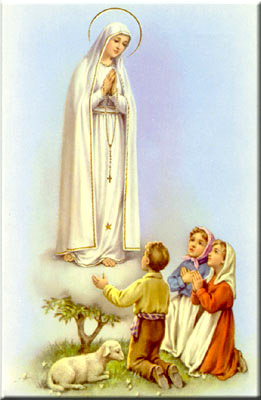 +Sábado 30 de Julho- Domingos Marques Fonseca+Domingo 31 de Julho- João Freire e esposa+Quarta-feira 03 de Agosto- João Luiz Gomes (4º Ano)+1ª Sexta-feira- Sagrado Coração de Jesus+Sábado 06 de Agosto- João Tendeiro e pais+Domingo 07 de Agosto- Altino Rocha--------------------------------------------------------------------------JORNADA MUNDIAL DA JUVENTUDE CRACÓVIA 2016”O relógio na Basílica de Santa Maria, no coração histórico de Cracóvia, contava os dias, as horas, os minutos e segundos até este momento que agora vivemos”, com estas palavras o Cardeal Dziwisz inaugurou a Jornada Mundial da Juventude (JMJ) Cracóvia 2016.No início da Santa Missa de Abertura da JMJ Cracóvia 2016 foi cantado o hino da JMJ "Bem-aventurados os misericordiosos ". Depois o Arcebispo Metropolitano de Cracóvia Stanisław Dziwisz cumprimentou os peregrinos ali reunidos no Parque Błonia em vários idiomas. Acolheu-os na cidade de São João Paulo II, na cidade onde, de uma maneira especial, vivenciamos o mistério da Divina Misericórdia.No altar, da faísca da Divina Misericórdia surgiu a Chama que simboliza o calor e o brilho do amor de Deus, que faz uma mudança no interior do homem. É este o símbolo que acompanhará os jovens durante todos os Atos Centrais, e no domingo, o Papa irá passar esta Chama para os jovens durante a Missa de Envio. No altar, ao lado da Chama ardente da Misericórdia, foram colocadas as relíquias de Santa Faustina e de São João Paulo II. Isto foi um sinal visível da presença invisível dos Apóstolos da Divina Misericórdia. Sob a imagem de Jesus Misericordioso, no lugar decorado com flores, foram colocados o Ícone Salus Populi Romani e a Cruz que João Paulo II confiou aos jovens no Domingo de Ramos no ano de 1984. O Ícone e a Cruz tem percorrido o mundo inteiro como um sinal do amor de Jesus pelos homens.Referindo-se às palavras do Evangelho e à tríplice pergunta sobre o amor de Pedro por Jesus, o Cardeal Dziwisz encorajou os jovens a fazer estas três perguntas e procurar respostas. Sobre a primeira pergunta: " De onde nós viemos?”, ele deu uma resposta "Viemos de todas as regiões do mundo, onde as pessoas vivem em paz, onde as famílias são as comunidades do amor e da vida, onde os jovens podem realizar seus desejos. Mas no meio de nós estão também os jovens, continuou o Cardeal, dos países onde se sofre por causa dos conflitos e guerras, onde as crianças sofrem com fome, onde os cristãos são cruelmente perseguidos...Como resposta à segunda pergunta "Onde nós estamos neste momento da nossa vida?" o Cardeal contou a história de Cracóvia, como a antiga capital da Polónia, onde há 1050 anos chegou à luz da fé. Ele também falou sobre nossos problemas, medos, esperanças, e recomendou a todos confiar em Deus.Respondendo à terceira pergunta "Para onde nós iremos?" o Cardeal enfatizou que nós mesmos temos que responder esta pergunta. No entanto, o Arcebispo Metropolitano convidou os peregrinos a aproveitarem bem este tempo em Cracóvia. Ele disse “Escutem as catequeses que os bispos vão pregar, escutem a voz do Papa Francisco”.  No final da Missa o cardeal Stanislaw Dziwisz mais uma vez dirigiu-se aos jovens e falou: “ Quero agradecer pela alegria que vocês trazem com sua presença em nossas vidas. Vocês nos ajudam a vivenciar a nossa alegria de pertencer a Jesus Cristo e à comunidade da Igreja.”